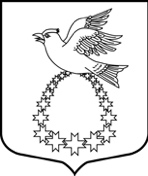 Совет депутатовмуниципального образования«Вистинское сельское поселение»Кингисеппского муниципального районаЛенинградской области(четвертый созыв)РЕШЕНИЕот 06 мая 2022 года № 19Рассмотрев представленный администрацией МО «Вистинское сельское поселение» проект постановления «О создании муниципального унитарного предприятия «Уютный Дом муниципального образования «Вистинское сельское поселение» Кингисеппского муниципального района Ленинградской области» (далее – Проект Постановления), в соответствии с пунктами 2.1, 2.2  Решения Совета депутатов МО «Вистинское сельское поселение» от 06.05.2022 № 17 «Об утверждении Положения о порядке принятия решений о создании, реорганизации и ликвидации муниципальных унитарных предприятий МО «Вистинское сельское поселение», Совет депутатов МО «Вистинское сельское поселение»РЕШИЛ:1. Согласовать создание муниципального унитарного предприятия «Уютный Дом муниципального образования «Вистинское сельское поселение» Кингисеппского муниципального района Ленинградской области» в соответствии с представленным Проектом Постановления.2. Опубликовать настоящее Решение в средствах массовой информации – на сайте www.lenoblinform.ru и подлежит размещению на официальном сайте МО «Вистинское сельское поселение» – http://амо-вистино.рф.3. Настоящее Решение вступает в силу после его официального опубликования.Глава МО «Вистинское сельское поселение»	Ю. И. Агафонова О согласовании проекта постановления администрации МО «Вистинское сельское поселение» «О создании муниципального унитарного предприятия «Уютный Дом муниципального образования «Вистинское сельское поселение» Кингисеппского муниципального района Ленинградской области